Formulár A – Evidencia publikačnej činnosti.............................................podpis autoraKategórie evidencie PČV – Vedecký výstup publikačnej činnosti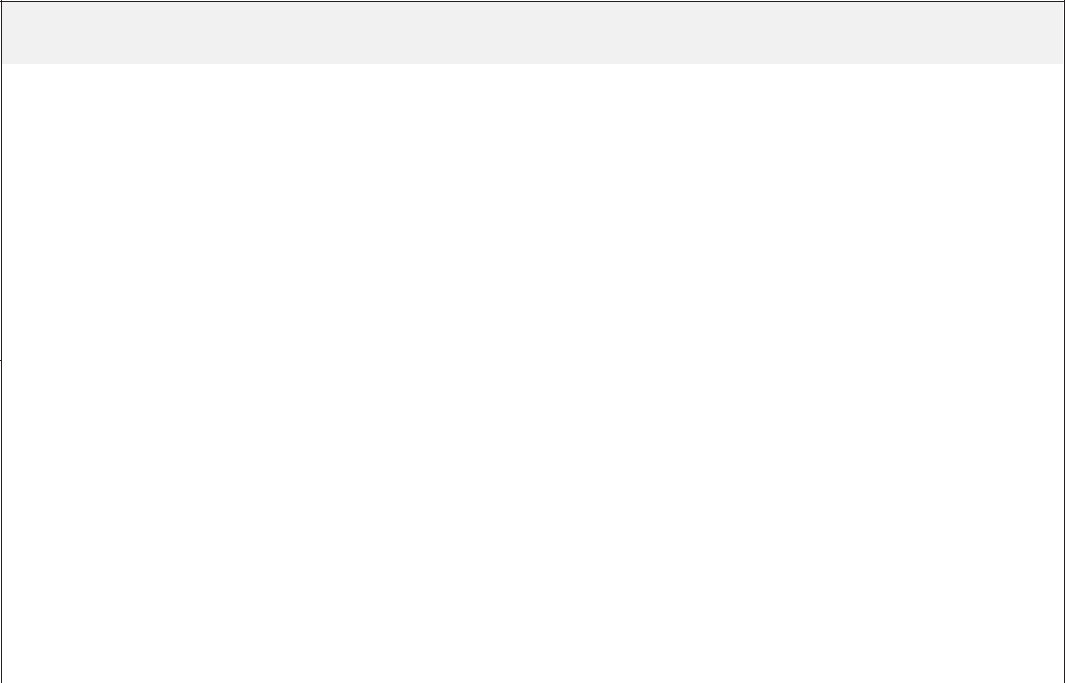  O – Odborný výstup publikačnej činnosti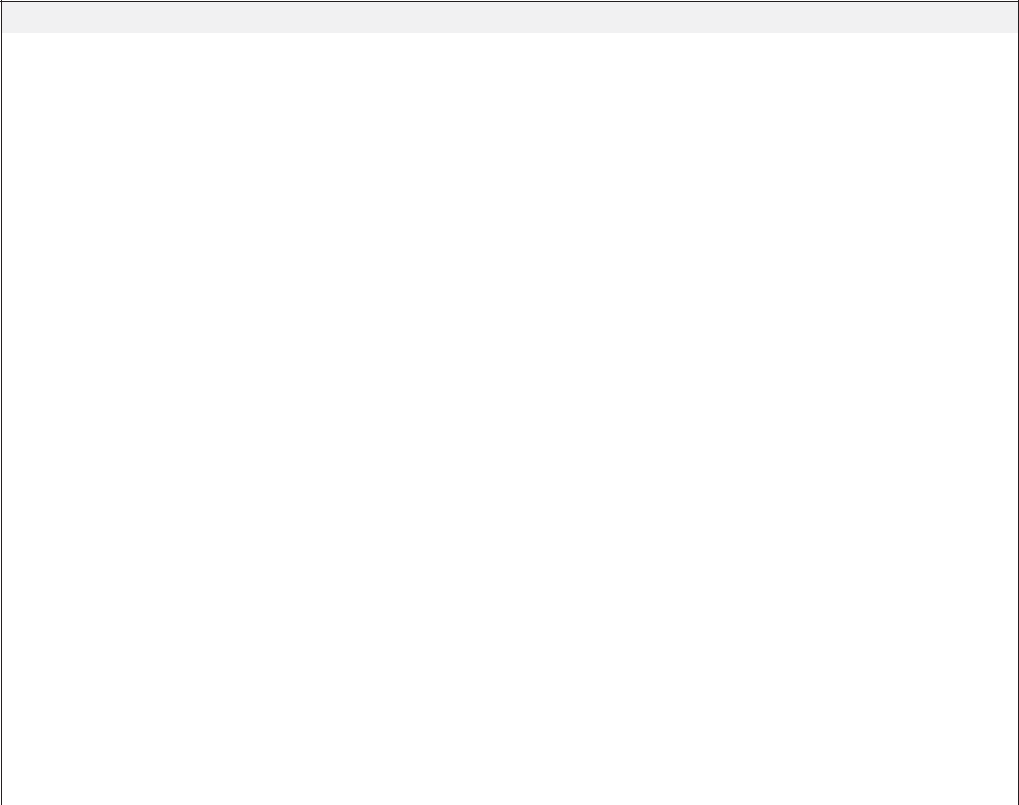 U – Umelecký výstup publikačnej činnostiOblasť výskumu010	Pedagogické vedy020	Humanitné vedy030	Historické vedy a etnológia040	Umenie050	Projektovanie, inžinierstvo, technológie a vodné hospodárstvo060	Spoločenské a behaviorálne vedy070	Právo a medzinárodné vzťahy080	Ekonómia a manažment091	Fyzika092	Vedy o Zemi a vesmíre100	Environmentalistika a ekológia110	Metalurgické a montánne vedy120	Chémia, chemická technológia a biotechnológie130	Vedy o živej prírode140	Strojárstvo150	Elektrotechnika a elektroenergetika160	Informatické vedy, automatizácia a telekomunikácie170	Inžinierstvo a technológie180	Lekárske, farmaceutické a nelekárske zdravotnícke vedy190	Poľnohospodárske a lesnícke vedy200	Veterinárske vedy210	Vedy o športe220	Dopravné služby230	Bezpečnostné služby240	Matematika a štatistikaŠtudijný odborFakultaKatedraKód kategórie PČ(str. 2-3)Kód oblasti výskumu(str.4)Kód študijného odboru(str. 5-6)Autor/Autorispoločne s % podielom(% ku každému autorovi, dokopy 100%)NázovNázovPreklad názvu do slovenčinyPreklad názvu do slovenčinyKľúčové slováKľúčové slováZdrojový dokument(Uvádza sa v prípade časopisov, zborníkov, zdrojových monografií)Zdrojový dokument(Uvádza sa v prípade časopisov, zborníkov, zdrojových monografií)RočníkRočníkRočníkRokRokČísloČísloISBN/ISSNISBN/ISSNISBN/ISSNWeb of Science Core CollectionCurrent Contents ConnectCurrent Contents ConnectScopusKód a názov kategórieTyp výstupu publikačnej činnostiV1 – vedecký výstup publikačnej činnostimonografiaako celokkritická pramenná edíciakritický komentovaný prekladkartografické dielokatalóg umeleckých dieleditovaná knihazborníkV2 – vedecký výstup publikačnej činnostikapitolaako časť editovanej knihy alebo zborníkaako časť editovanej knihy alebo zborníkapríspevokabstraktabstrakt z podujatiaposter z podujatiapríspevok z podujatiaV3 – vedecký výstup publikačnej činnosti zabstraktčasopisučlánokabstrakt z podujatiaposter z podujatiačlánok z podujatiaKód a názov kategórieTyp výstupu publikačnej činnostiO1 – odborný výstup publikačnej činnostiknižná publikáciaako celokprehľadová prácakomentovaný výkladantológiakatalóg umeleckých dielkartografické dieloslovníkencyklopédiazborníkO2 – odborný výstup publikačnej činnostikapitolaako časť knižnej publikácie alebo zborníkapríspevokabstraktabstrakt z podujatiaposter z podujatiapríspevok z podujatiarecenziahesloO3 – odborný výstup publikačnej činnostiabstraktz časopisučlánokabstrakt z podujatiaposter z podujatiačlánok z podujatiarecenziaP – Pedagogický výstup publikačnej činnostiKód a názov kategórieTyp výstupu publikačnej činnostiP1 – pedagogický výstup publikačnejučebnica pre vysoké školyčinnosti ako celokučebnica pre stredné školyučebnica pre základné školyskriptumučebný textpracovný zošitdidaktická príručkaP2 – pedagogický výstup publikačnejkapitolačinnosti ako časť učebnice alebo skriptaKód a názov kategórieTyp výstupu publikačnej činnostiU1 – umelecký výstup publikačnej činnostiknižná publikáciaako celokantológiakatalóg umeleckých dielpartitúra hudobného diela (notovýmateriál)dramatické dieloarchitektonická štúdiabeletriazbierka poviedokzbierka poéziezborníkU2 – umelecký výstup publikačnej činnostikapitolaako časť knižnej publikácie alebo zborníkapríspevokU3 – umelecký výstup publikačnej činnosti zčlánokčasopisuD – Dokument práv duševného vlastníctvaKód a názov kategórieTyp výstupu publikačnej činnostiD1 – dokument práv duševného vlastníctvapatentová prihláškapatentprihláška úžitkového vzoruúžitkový vzordizajntopografia polovodičových výrobkovoznačenie pôvodu výrobkovzemepisné označenie výrobkovšľachtiteľské osvedčenieI – Iný výstup publikačnej činnostiKód a názov kategórieTyp výstupu publikačnej činnostiI1 – iný výstup publikačnej činnosti akopublikácie, ktoré nemožno zaradiť docelokkategórie V, O, P, U alebo DI2 – iný výstup publikačnej činnosti ako časťčasti, ktoré nemožno zaradiť do kategóriepublikácie alebo zborníkaV, O, P, U alebo DI3 – iný výstup publikačnej činnosti zčlánky, ktoré nemožno zaradiť dočasopisukategórie V, O, P, U alebo DNázov študijného odboruSkupina študijných odborovKódarchitektúra a urbanizmustechnické vedy3507bezpečnostné vedybezpečnostné vedy, obrana a vojenstvo9205biológiaprírodné vedy, matematika a informatika1536biotechnológietechnické vedy2908dopravatechnické vedy3772drevárstvotechnické vedy3331ekologické a environmentálneprírodné vedy, matematika a informatika1610vedyekonómia a manažmentsociálne, ekonomické a právne vedy6213elektrotechnikatechnické vedy2675farmáciazdravotnícke vedy a odbory zamerané5214na skvalitňovanie životafilológiahumanitné vedy7320filozofiahumanitné vedy6107fyzikaprírodné vedy, matematika a informatika1160geodézia a kartografiatechnické vedy3636historické vedyhumanitné vedy7115chémiaprírodné vedy, matematika a informatika1420chemické inžinierstvo atechnické vedy2820technológieinformatikaprírodné vedy, matematika a informatika2508kybernetikaprírodné vedy, matematika a informatika2647lesníctvopoľnohospodárske a veterinárske vedy4219logopédia a liečebná pedagogikazdravotnícke vedy a odbory zamerané7510na skvalitňovanie životamatematikaprírodné vedy, matematika a informatika1113mediálne a komunikačné štúdiásociálne, ekonomické a právne vedy7205obrana a vojenstvobezpečnostné vedy, obrana a vojenstvo9610ošetrovateľstvozdravotnícke vedy a odbory zamerané5602na skvalitňovanie životapolitické vedysociálne, ekonomické a právne vedy6718poľnohospodárstvo a krajinárstvopoľnohospodárske a veterinárske vedy4190potravinárstvotechnické vedy2940pôrodná asistenciazdravotnícke vedy a odbory zamerané5609na skvalitňovanie životaprávosociálne, ekonomické a právne vedy6835priestorové plánovanietechnické vedy3514psychológiasociálne, ekonomické a právne vedy7701sociálna prácazdravotnícke vedy a odbory zamerané7761na skvalitňovanie životasociológia a sociálna antropológiasociálne, ekonomické a právne vedy6115stavebníctvotechnické vedy3659strojárstvotechnické vedy2381teológiahumanitné vedy6171učiteľstvo a pedagogické vedyvzdelávanie7605umenieumenie8202vedy o športesociálne, ekonomické a právne vedy7418vedy o umení a kultúrehumanitné vedy8110vedy o Zemiprírodné vedy, matematika a informatika1217verejné zdravotníctvozdravotnícke vedy a odbory zamerané5607na skvalitňovanie životaveterinárske lekárstvopoľnohospodárske a veterinárske vedy4318všeobecné lekárstvozdravotnícke vedy a odbory zamerané5141na skvalitňovanie životazdravotnícke vedyzdravotnícke vedy a odbory zamerané5618na skvalitňovanie životazískavanie a spracovanie zemskýchtechnické vedy2118zdrojovzubné lekárstvozdravotnícke vedy a odbory zamerané5166na skvalitňovanie života